FICHA DE CADASTRO PALESTRA TÉCNICA EXPOSIBRAM 2022CNPJ: *  
Insc.Estadual:         
Insc. Municipal:
Razao Social: *
Nome Fantasia: *Email: *Telefone: *
Celular: *
Fax:Site:CEP: *Endereço: *
Número: *
Complemento:
Bairro: *
Cidade: *UF:   País:  *País de Origem:  O endereço de cobrança é o mesmo do cadastro.CEP:*
Endereço: *
Número: *
Complemento:
Bairro: *
Cidade: *
País: *Contato Este contato terá acesso ao sistema. Após o cadastro, outros acessos poderão ser criados.E-mail: *
Nome: *Telefone: *
Celular:Assinatura do ContratoNome Completo:
Email:Cargo:
CPF:
RG:DIA DE INTERESSE:   12/08  13/08  14/08  15/08HORÁRIOS DE INTERESSE:  14h  15h  16h  17h  18h  19h  20hCOM OU SEM TRADUÇÃO:  SEM TRADUÇÃO   COM TRADUÇÃO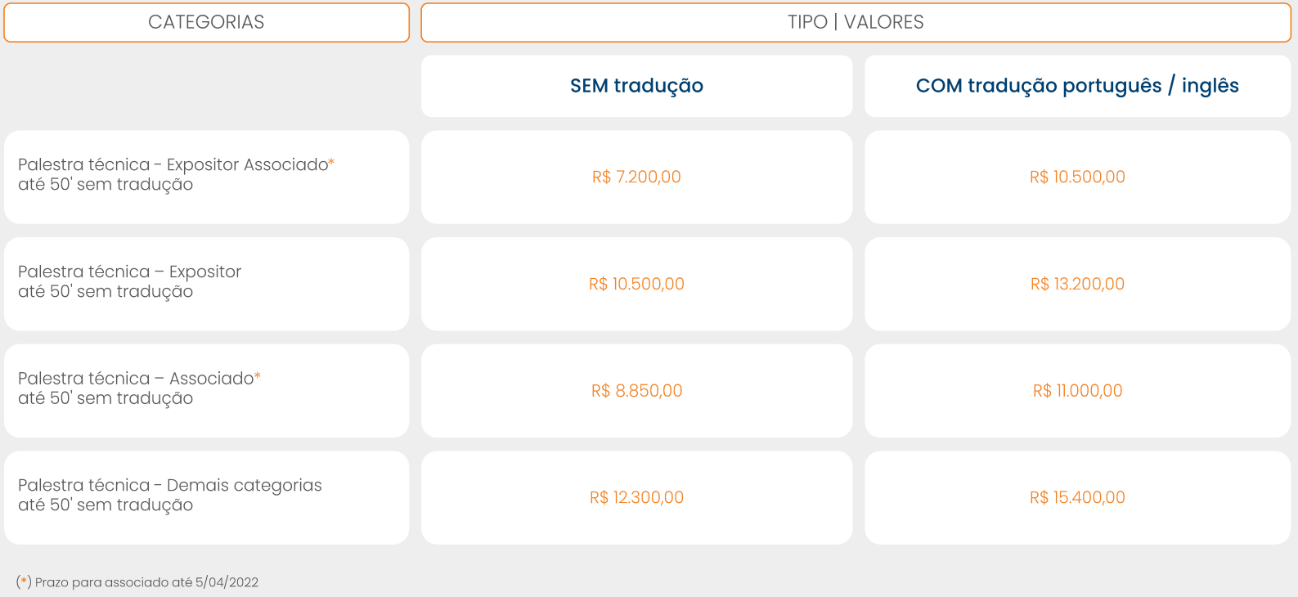 